NEW PATIENT FORMPART ONE - PATIENT INFORMATION                                                                       *TODAY’S DATE:  _____ /_____ / 20_____   [    ]  CHECK THIS BOX IF YOU ARE THE PATIENTIF YOU ARE COMPLETING THIS FORM FOR A PATIENT UNDER THE AGE OF 18 YEARS OLD OR A PATIENT WITH SPECIAL NEEDS YOU MUST COMPLETE PART TWO OF THIS NEW PATIENT FORM.  ________________________________________________________________________________________________________________________________________________[   ] MR  [   ] MISS / MS.  [   ] MRS.  [   ] DR.                                                                                               First Name                      Middle Initial                          Last Name                                                                     SOCIAL SECURITY #              GENDER: [   ] MALE   [   ] FEMALE    DATE OF BIRTH: _____ /_____ / ______   AGE: ______  EMAIL: _____________________________________   CELL: (        )________________________      HOME: (          )_________________________   WORK: (        )_______________________________MARITAL STATUS:  SINGLE     MARRIED     DIVORCED     LEGALLY SEPARATED      WIDOWED       OTHER: ________________________________* PHYSICAL ADDRESS:                                                                                         * MAILING ADDRESS (IF DIFFERENT PHYSICAL ADDRESS):    __________________________________________       ______________________________________      _____________________________Employer / Company Name                                                           Your Position Title / Occupation                                     Years / Months with EmployerPART TWO – PARENT / LEGAL GUARDIAN INFORMATION RELATIONSHIP TO PATIENT?  [   ] PARENT    [   ] AUTHORIZED REP TO ACT ON PATIENT’S BEHALF   [   ] OTHER ______________________FIRST NAME: __________________________ M.I. ____   LAST NAME: ________________________   EMAIL: _____________________________ ADDRESS:  ______________________________________________________________         PHONE: (        ) ______________________________                     HOUSE NUMBER        STREET        CITY           STATE              ZIP __________________________________________       ______________________________________      _____________________________Employer / Company Name                                                           Your Position Title / Occupation                                     Years / Months with EmployerEMERGENCY CONTACT (In case there is an emergency, who should IAU Dental contact?)             NAME: _______________________________________ Phone#: ________________________________ Relationship: ______________________PRIMARY INSURANCE INFORMATION 	                               	      SECONDARY INSURANCE INFORMATION                [   ] PRIVATE INSURANCE    [   ] STATE INSURANCE                                                 [   ] PRIVATE INSURANCE    [   ] STATE INSURANCE Main Subscriber / Policyholder’s: ______________________                                 Main Subscriber / Policyholder’s:________________________Date of Birth: _____/ _____/ _______ SS#: _ ______________                                 Date of Birth: _____/ _____/ _______ SS#: _________________How did you hear about us? If you were referred to us by someone please let us know so we can thank them properly. ________________________________________________________________________________________________________7643 JOLLY LANE | BROOKLYN PARK, MN 55428  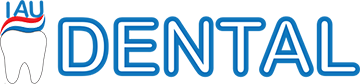 PHONE: (763) 762-7927 WEB: IAUDENTAL.COM      EMAIL: INFO@IAUDENTAL.COM                                       Assignment Of Benefits AgreementOur office will accept an assignment of benefits from your insurance company with the following provisions. It is important to understand, though, that the contract regarding your dental benefits is between you, your employer, and your insurance company. The obligation you have with our practice is to pay for treatment, regardless of the amount that may or may not be reimbursed by your insurance company. The following provisions identify our policies governing insurance claims.It is your responsibility to provide accurate identifying personal information when requested in order for us to confirm that you have dental insurance coverage. If you are insured with more than one insurance plans, it is important that you disclose both with us so that we can file your dental claims properly. Your insurance plans sometimes work together or share your benefits/plan coverage information with one another to coordinate your coverage benefits to determine claim reimbursement amounts. By not disclosing this information to us, your insurance plan will hold all claim payments or deny the claims, until they receive the information that they need from “you” in order to proceed with the claims. If you do not disclose such information to us and your insurance denies your claims for any reason, you will be responsible for the entire unpaid balance for those services. Although we are willing to complete insurance information forms and submit claims on your behalf, we do not accept responsibility for the outcome of the transactions.  Completing insurance forms is a courtesy we extend to you in an effort to provide you with the most accurate estimate for treatment/services and to maximize your insurance reimbursement.  By having our office process your insurance forms and claims, it is important that you understand that this does not eliminate your financial obligation for your treatment.  We require you to sign this form and/or any other necessary assignment documents that may be required by your insurance company.  This instructs and allows your insurance company to make payment directly to our office.We require you to pay the co-payment and the deductible amounts which are the amounts not covered by your insurance company but are required by your insurance to be paid prior to moving forward with particular treatment/services – at the time we provide service to you. Insurance payments ordinarily are received within 30-60 days from the time of billing.  If your insurance company has not made payment to our office within 60 days, we will ask you to pay the balance due at that time.  You will be responsible for seeking reimbursement from your insurance company at that time.Please note that your insurance quotes in bold that any information provided is not a guarantee of payments or benefit coverage, as coverage is subject to limitations, frequencies, and eligibility for services at the time that the services are rendered to you. Our office does not guarantee that your insurance company will pay for any or all treatments you receive from our practice, though we perform routine insurance billing procedures and will call your insurance plan to verify your coverage. It is your responsibility to familiarize yourself with your plan’s services/coverage level.  If your claims are denied, you will be responsible for paying the full amount at that time. Any questions related to coverage are not our responsibility as we do not have any say in the payments or coverage decisions and you will need to contact your insurance company directly.  Our office will not enter into a dispute with your insurance company over any claim, although we will provide necessary documentation your insurance company requests to sort out any confusion or questions that may arise.  We will cooperate fully with the regulations and requests of your insurance company.  It is ultimately your responsibility to resolve any type of dispute over payments made or not made by your insurance company._____________________________________________________________________________I HAVE READ, I UNDERSTAND AND AGREE TO THE TERMS AND CONDITIONS PROVIDED ABOVE.  
I AUTHORIZE MY INSURANCE COMPANY TO PAY MY DENTAL BENEFITS, IF ANY, DIRECTLY TO IAU DENTAL – 7643 JOLLY LN, BROOKLYN PARK, MN 55428.  I AUTHORIZE AND CONSENT TO KEEP MY SIGNATURE ON FILE AND TO USE MY SIGNATURE WHEN REQUIRED TO FILE MY DENTAL INSURANCE CLAIMS.______________________________________________			 	______________________Patient’s Full Name 								Date		______________________________________________				______________________Name of Parent/Guardian/Legal Representative					Date______________________________________________			             	______________________Signature of Patient/Guardian/Legal Representative					Date7643 JOLLY LANE | BROOKLYN PARK, MN 55428  PHONE: (763) 762-7927 WEB: IAUDENTAL.COM      EMAIL: INFO@IAUDENTAL.COM                                       AUTHORIZATION & CONSENT OF USE AND DISCLOSURE OF PROTECTED HEALTH INFORMATIONIAU Dental is fully compliant with the privacy rules and regulations regarding the use and disclosure of “Protected Health Information” (PHI) of our patients as outlined under the “HIPAA” (Health Information Portability & Accountability Act 1996). Patient’s Full Name (Print):_____________________________________________	         Date of Birth: ________________________Parent/Guardian/Legal Rep’s Name: _____________________________________   	         Relation: ____________________________(Parent / Legal Guardian -If patient is a minor or under care of someone other than self)	I UNDERSTAND:IAU Dental will not condition treatment, payment, enrollment or eligibility for benefits on whether or not I sign this authorization form. I may revoke this authorization or request a restriction to limit access to my PHI at any time. I must complete a new form to request a revocation of this authorization in person. Once my “Protected Health Information” (PHI), is released or disclosed by IAU Dental to the above recipient(s) it may no longer be protected by federal or state laws under “HIPAA.”  Your information may be subject to re-disclosure by the recipient of the information.  AUTHORIZATION OF PHI DISCLOSURE:I “AUTHORIZE” AND GIVE “CONSENT” TO IAU DENTAL TO USE & DISCLOSE MY “PROTECTED HEALTH INFORMATION” TO THE RECIPIENTS LISTED BELOW.  THIS AUTHORIZATION WILL STAY IN EFFECT UNTIL I REQUEST A REVOCATION OF IT. The names of the individual(s) listed below have your authorization/consent to access or obtain information related to your PHI.  (Ex: This authorization will allow the individual(s) whose names are on this form to be able to call and schedule your appointments, ask questions regarding your treatments and services, pick up your requested documents and etc.) Name of Person #1: _____________________________________          Relationship to You: ________________________________Name of Person #2: _____________________________________         Relationship to You: ________________________________BY SIGNING THIS AUTHORIZATION FORM: I HAVE “READ,” “I UNDERSTAND,” “I ACCEPT,” & “I AGREE” TO THE TERMS & CONDITIONS OF THIS AUTHORIZATION.  I HAVE ALSO BEEN GIVEN A COPY OR HAVE BEEN OFFERED A COPY OF THIS AUTHORIZATION TO KEEP FOR MY RECORDS.  SHOULD I CHOOSE NOT TO OBTAIN A COPY, I HAVE BEEN INFORMED OF MY RIGHTS AND OF HOW TO REQUEST A COPY AT A LATER TIME. Patient’s Signature: _______________________________________________________   		Date: ________________OR (Parent/Legal Guardian/Legal Representative) . . . . . . . . . . . . . . . . . . . . . . . . . . . . . . . . . . . . . . . . . . . . . . . . . . . . . . . . . . . . . . . . . . . . . . . . . . . . . . . . . . . . . . . . . . . . . . . . . . . . . . . . . . . . . . . . . . . . . . . . ACKNOWLEDGEMENT OF THE RECEIPT, ACCEPTANCE, AND AGREEMENT OF IAU DENTAL’S FINANCIAL, TREATMENT, GENERAL OFFICE AND SAFETY POLICYI HAVE “READ,” “I UNDERSTAND,” “I ACCEPT,” & “I AGREE” TO THE TERMS & CONDITIONS OF IAU DENTAL’S, “FINANCIAL, TREATMENT, GENERAL OFFICE AND SAFETY POLICIES.” I HAVE ALSO BEEN GIVEN A COPY OR HAVE BEEN OFFERED A COPY OF THE POLICY TO KEEP FOR MY RECORDS. SHOULD I CHOOSE NOT TO OBTAIN A COPY, I HAVE BEEN INFORMED OF MY RIGHTS AND OF HOW TO REQUEST A COPY AT A LATER TIME. Patient’s Signature: _______________________________________________________   		Date: ________________OR (Parent/Legal Guardian/Legal Representative) 7643 JOLLY LANE | BROOKLYN PARK, MN 55428  PHONE: (763) 762-7927 WEB: IAUDENTAL.COM      EMAIL: INFO@IAUDENTAL.COM                                       ACKNOWLEDGEMENT OF RECEIPT OF NOTICE OF PRIVACY PRACTICESThis form is used to obtain acknowledgement of receipt of our Notice of Privacy Practices or to document our good faith effort to obtain that acknowledgement. Patient’s Full Name (Print): _____________________________________________________      		Date of Birth: ___________________                                                                                   (First, Middle, Last)                                                              		                             (MM / DD / YYYY)Print Full Name (Parent/Guardian/Personal Rep): __________________________________		Date: __________________________(If patient is a minor or under care of someone other than self)	I, ________________________________________   have received a copy of “IAU Dental’s Notice of Privacy Practices.”(Patient / Parent / Legal Guardian -If patient is a minor or under care of someone other than self)	Signature Box: X____________________________________________________	 		 	_______________________   Patient/Legal Guardian/Legal Representative’s Signature		                                Date FOR OFFICE USE ONLYWe attempted to obtain written acknowledgement of receipt of our Notice of Privacy Practices, but acknowledgement could not be obtained because: Reason for Refusal: [   ] Individual refused to sign                       [   ] Communication barriers prohibited obtaining the acknowledgement[   ] An emergency situation prevented us from obtaining acknowledgement[   ] Other: (Specify): ________________________________________________________________________________IAU Dental Representative: __________________      Date Received: _______________   Patient ID: _______________7643 JOLLY LANE | BROOKLYN PARK, MN 55428  PHONE: (763) 762-7927 WEB: IAUDENTAL.COM      EMAIL: INFO@IAUDENTAL.COM                                       FOR OFFICE USE ONLYVERIFIED:  __________                        INSURED: Y / N  (STATE ) ( PRIVATE REMAINING BAL:  _________________)DOES PT HAVE   ANY:             HX               NO HX          LAST PANO / FMX / BW:   ___________________________COMP:_______    FMD: _________     PERIO: ___________SCANNED:  Y  /  N                        INITIALS: __________           __ __ __ -    __ __    -  __ __ __ __        HOUSE NUMBER       STREET NAME                        APT/SUITE HOUSE NUMBER        STREET NAME                         APT/SUITE CITY                           STATE                                      ZIP-CODE        CITY                            STATE                                       ZIP-CODE